Этот адрес электронной почты защищен от спам-ботов. У вас должен быть включен JavaScript для просмотра. 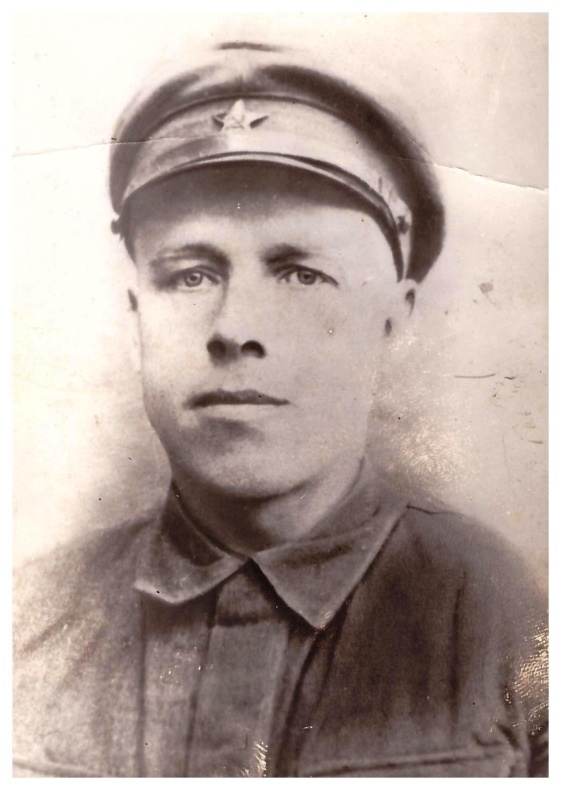 РегионБРЯНСКИЙНаселенный пункт П. КЛЕТНЯФамилия, имя, отчество солдатаДёмочкин Афанасий НикитичЗваниеПартизанБоевой путьПринимал участие в Финской войне 1939г. Потом Великая Отечественная война. Воевал на Украинском фронте, попал в окружение. Вернувшись на Брянщину, ушёл в партизанский отряд. Погиб в бою с немецкими захватчиками 17 марта 1942 г., похоронен в Чернетовском лесу.НаградыВоспоминанияОтправительМежпоселенцеская центральная библиотека Клетнянского районаКонтактная информация 8 (48338) - 9-10-56